 Antigua Yacht Club			     English Harbour, Antigua, West IndiesOffice Tel/Fax: (268) 460-1799email: ayc@yachtclub.agwebsite: www.antiguayachtclub.comAmendment To Thursday Race CoursesThursday Afternoon Series 2017-2018The Courses are amended as below in the Highlighted text.Inside course. 2.125 MilesStart:- Red and Green Channel Mark (P) – 1st Green Cat Club Channel Mark (P) – Laid Mark in Dieppe Bay (P) – 1st Red Main Channel Mark (P) – Spit Shoal Red and Green Mark (P) Laid Mark in Dieppe Bay (P) – Finish.Inside course 2.Start:- 1st Red Catamaran Channel Mark (P) – 1st Green Cat Club Channel Mark (P) – Laid Mark in Dieppe Bay (P) – 1st Red Main Channel Mark (P) – Spit Shoal Red and Green Mark (P) Laid Mark in Dieppe Bay (P) – Finish.Outside course. 3.9 MilesStart:- Red and Green Channel Mark (S) – Spit Shoal Red and Green Mark (S) – 1st Red Main Channel Mark (P) – Bishops Reef Red Mark (P) – 1st Red Channel Mark in English Harbour (P) – Laid Mark in Dieppe Bay (S) – Finish.Outside course 2. 3.9 MilesStart:- Red and Green Channel Mark (S) – Spit Shoal Red and Green Mark (S) – 1st Red Main Channel Mark (P) – Bishops Reef Red Mark (P) – Laid Mark at the Entrance of English Harbour (P) – Laid Mark in Dieppe Bay (S) – Finish.See course Charts for more guidance.SignedRichard ArcherAYC Fleet Captain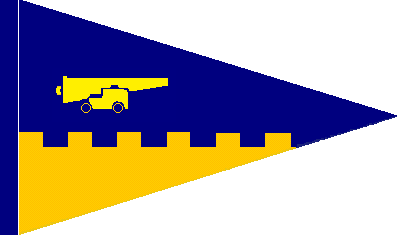 